PRIJEDLOG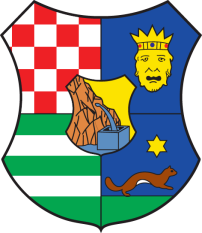 obrazac Prijave,obrazac Izjave o osiguranim vlastitim sredstvima za nabavu,obrazac Zahtjeva za isplatu sredstava.                                                                                           		Zagrebačka županijaRepublika Hrvatska
Zagrebačka županijaJAVNI POZIV za sufinanciranje nabave medicinske i laboratorijske opreme bolničkih ustanova i poliklinika na području Grada Zagrebau 2023. godiniUPUTE ZA PRIJAVITELJEDatum objave:20. veljače 2023. godineRok za dostavu prijava za sufinanciranje:Kontinuirano, do iskorištenja sredstava osiguranih u Proračunu Zagrebačke županije za predmetno sufinanciranje u 2023. godini, a najkasnije do 31. listopada 2023. godine Ciljevi i prioriteti Javnog poziva za sufinanciranje nabave medicinske i laboratorijske opreme bolničkih ustanova i poliklinika na području Grada Zagreba u 2023. godiniCilj Javnog poziva za sufinanciranje nabave medicinske i laboratorijske opreme bolničkih ustanova i poliklinika na području Grada Zagreba u 2023. godini (u daljnjem tekstu: Javni poziv) je neposredno sudjelovanje Zagrebačke županije u opremanju medicinskom i laboratorijskom opremom bolničkih ustanova i poliklinika na području Grada Zagreba, koje pružaju zdravstvene usluge specijalističko-konzilijarne zdravstvene zaštite te bolničkog liječenja stanovnicima Zagrebačke županije. Naime, na području Zagrebačke županije ne postoji opća bolnica, već su stanovnici Zagrebačke županije usmjereni na specijalističke preglede kao i bolničko liječenje u bolničke ustanove i poliklinike na području Grada Zagreba, po principu teritorijalne pripadnosti. Glavni nositelj primarne zdravstvene zaštite na području Zagrebačke županije je Dom zdravlja Zagrebačke županije, koji najvećim dijelom provodi djelatnosti primarne zdravstvene zaštite, a u manjem opsegu pruža usluge specijalističko-konzilijarne zdravstvene zaštite. Slijedom navedenog, ovim Javnim pozivom Zagrebačka županija namjerava neposredno sudjelovati u opremanju bolničkih ustanova i poliklinika na području Grada Zagreba, sufinanciranjem nabave medicinske i laboratorijske opreme. Kvaliteta ni vrsta medicinske i laboratorijske opreme nije propisana Javnim pozivom ali se prioritetnom utvrđuje dijagnostička medicinska i laboratorijska oprema.Zagrebačka županija na ovaj način nastoji brinuti o zdravlju svojih stanovnika na europskoj razini te u sustavu sekundarne zdravstvene zaštite  dati svoj doprinos   prvenstveno unapređenju dijagnostike, bolničke zdravstvene zaštite, specijalističko-konzilijarne djelatnosti te laboratorijske i druge dijagnostike. Prihvatljivost prijaviteljaPrijavu za sufinanciranje medicinske i laboratorijske opreme  mogu podnijeti bolničke ustanove i poliklinike (u nastavku: ustanove) koje moraju udovoljavati sljedećim uvjetima:da je njihovo sjedište na području Grada Zagreba;da je njihov osnivač Republika Hrvatska ili Grad Zagreb;da pružaju specijalističko-konzilijarnu zdravstvenu zaštitu i/ili usluge bolničkog  liječenja za  stanovnike/osiguranike s područja Zagrebačke županije,da imaju osigurana vlastita sredstva za nabavu medicinske ili laboratorijske opreme za koju podnose prijavu za sufinanciranje.Kao dokaz prihvatljivosti, podnositelji prijave moraju priložiti sljedeću dokumentaciju:potpisan, ovjeren i cjelovito popunjen obrazac Prijave za podnošenje zahtjeva za sufinanciranje nabave medicinske ili laboratorijske opreme;  presliku izvoda o registraciji prijavitelja iz važećeg registra, ne starijeg od 6 mjeseci;ponudu dobavljača za nabavu medicinske ili laboratorijske opreme u svrhu nabave koje se podnosi prijava za sufinanciranje,potpisan i ovjeren obrazac Izjave da imaju osigurana vlastita sredstva za nabavu.Prihvatljivi i neprihvatljivi troškoviPrihvatljivi su troškovi nabave medicinske i laboratorijske opreme koju prijavitelj koristi u svrhu obavljanja svoje djelatnosti, a koja će doprinijeti prvenstveno unapređenju dijagnostike, bolničke zdravstvene zaštite, specijalističko-konzilijarne djelatnosti te laboratorijske i druge dijagnostike. Slijedeći troškovi nisu prihvatljivi:potrošni materijal i sitni inventar,nabava namještaja (ormari, kreveti, stolići, stolovi i sl.),nabava opreme za održavanje i zaštitu, nabava vozila,najam medicinske i laboratorijske opreme,popravak opreme,ostali troškovi koji ne spadaju u nabavu medicinske i laboratorijske opreme usluge (investicijsko i tekuće održavanje, investicijsko ulaganje u poslovni prostor i sl.).Maksimalna visina iznosa sufinanciranja po korisnikuUkupne troškove nabave medicinske i laboratorijske opreme Zagrebačka županija će sufinancirati nepovratnim novčanim sredstvima u visini 50% investicije, odnosno  do najvećeg iznosa od 6.636,14 eura (s uključenim PDV-om) po prijavi. Nabavu medicinske i laboratorijske opreme provodi ustanova. Maksimalan iznos sredstava koji ustanova može ostvariti u istoj kalendarskoj godini iznosi 6.636,14 eura (s uključenim PDV-om).Trajanje Javnog pozivaJavni poziv ostaje otvoren do iskorištenja sredstava osiguranih u Proračunu Zagrebačke županije.Prijave će biti zaprimane do iskorištenja sredstava, a krajnji rok za dostavu prijave je 31. listopada 2023. godine.  Dostava prijavePrijava za sufinanciranje nabave medicinske i laboratorijske opreme dostavlja se na propisanom obrascu Prijave uz pripadajuću dokumentaciju Upravnom odjelu za zdravstvo, socijalnu skrb i hrvatske branitelje (u nastavku: Upravni odjel).Prijava na Javni poziv treba biti dostavljena u pisanom obliku, u zatvorenoj omotnici na adresu:Zagrebačka županija
Upravni odjel za zdravstvo, socijalnu skrb i hrvatske branitelje
Ulica grada Vukovara 72/V10 000 Zagreb
s naznakom „Prijava za sufinanciranje nabave medicinske i laboratorijske opreme – NE OTVARAJ“Prijava se može dostaviti i osobno ili putem dostavljača u Pisarnicu Zagrebačke županije, Zagreb, Ulica grada Vukovara 72 – prizemlje zgrade.Javni poziv ostaje otvoren do iskorištenja sredstava, a krajnji rok za dostavu prijava je 31. listopad 2023. godine. Informacije o Javnom pozivu mogu se dobiti u Upravnom odjelu, kontakt telefon: 6009-477 i 6009-405, elektronska pošta: s.zunec@zagrebacka-zupanija.hrPregled i ocjenjivanje prijave Nakon zaprimanja prijave Upravni odjel otvara prijavu, utvrđuje da li prijava udovoljava formalnim uvjetima Javnog poziva i izrađuje prijedlog Odluke o dodjeli sredstava za sufinanciranje nabave medicinske ili laboratorijske opreme. O svom radu Upravni odjel vodi zapisnik. Uz zadovoljenje formalnih uvjeta prijave na Javni poziv, postupak za ocjenjivanje pristiglih prijava i odabir korisnika sredstava izvodi se na temelju kriterija:  vrijeme zaprimanja prijave.Konačnu Odluku o dodjeli sredstava za sufinanciranje nabave medicinske i laboratorijske opreme donosi Župan.Sklapanje Ugovora s ustanovom Po donošenju Odluke o dodjeli sredstava za sufinanciranje nabave medicinske ili laboratorijske opreme, Upravni odjel obavještava ustanovu o iznosu odobrenih financijskih sredstava i dostavlja Ugovor o sufinanciranju nabave medicinske i laboratorijske opreme (u daljnjem tekstu: Ugovor) na potpis. Ustanova postaje korisnik sufinanciranja u trenutku potpisivanja Ugovora sa Županijom.Ukoliko ustanova ne dostavi potpisani Ugovor u roku od 15 dana od dana primitka ugovora, Upravni odjel će joj poslati požurnicu. Ukoliko ustanova ne dostavi Ugovor u roku od 15 dana od dana primitka požurnice, smatrat će se da je odustala od dodijeljenih sredstava.Ugovorom se detaljnije uređuju sva pitanja vezana uz dodjelu sredstava za sufinanciranje nabave medicinske  ili laboratorijske opreme (naziv opreme, način i rokovi isplate, odredbe o nemogućnosti prenamjene sredstava, obvezi povrata sredstva te druga prava i obveze ugovornih strana).Obveza ustanove o provedbi nabaveUstanova mora provesti postupak nabave medicinske i laboratorijske opreme, te po provedenom postupku dostaviti Zagrebačkoj županiji Zahtjev za isplatu sredstava.Ustanova je dužna medicinsku i laboratorijsku opremu sufinanciranu od strane Zagrebačke županije zadržati u funkciji, ne smije ju prodati ili na drugi način otuđiti slijedeće dvije godine.Način isplate i rok za dostavu računaZagrebačka županija doznačit će iznos novčanih sredstava kojim sudjeluje u sufinanciranju na IBAN žiro-računa korisnika sredstava, nakon zaprimanja Zahtjeva za isplatu sredstava (u daljnjem tekstu: Zahtjev), na propisanom obrascu, koji mora sadržavati:-  izvješće ustanove o provedenoj nabavi,-  račun dobavljača, ugovor ili drugi dokument iz kojeg je vidljivo da je nabava    provedena te koja je cijena opreme čija se nabava sufinancira,-  primopredajni zapisnik ili drugi dokument iz kojeg je vidljivo da je oprema koja je    predmet sufinanciranja isporučena ustanovi,Krajnji rok za dostavu Zahtjeva je 15. prosinac 2023. godine.Po uredno zaprimljenom Zahtjevu Zagrebačka županija doznačit će novčana sredstva korisniku u roku 15 dana od zaprimanja Zahtjeva. Ukoliko korisnik ne dostavi Zahtjev u navedenom roku zbog opravdanih razloga, ili  nastanu okolnosti na koje nije mogao utjecati i nije u mogućnosti realizirati nabavu, dužan se u pisanom obliku očitovati Zagrebačkoj županiji o istom te podnijeti zahtjev za produženjem roka.Zahtjev za produženjem roka razmatrat će Upravni odjel. U slučaju opravdanog razloga kašnjenja rok za dostavu Zahtjeva biti će produžen, a u protivnom sredstva za sufinanciranje neće biti isplaćena korisniku.Sredstva neće biti isplaćena korisniku ukoliko Zahtjevu priloži neistinitu dokumentaciju, ukoliko ne provede nabavu ili ukoliko nabavi drugu medicinsku i laboratorijsku opremu od one za koju je ostvario pravo na sufinanciranje.Ustanova nije dužna dostaviti posebno izvješće o namjenskom utrošku odobrenih sredstava.Obveza postupanja sukladno uputama i tekstu Javnog pozivaPrijavitelji su obvezni postupati sukladno tekstu Javnog poziva i ovim Uputama. Prijavitelji su dužni ispuniti Obrazac prijave i ostale obrasce za prijavu te uz prijavu dostaviti svu potrebnu dokumentaciju.Upute za prijavitelje, Obrazac prijave i ostali obrasci dostupni su na službenim mrežnim stranicama Zagrebačke županije: www.zagrebacka-zupanija.hr, pod Upravni odjel za zdravstvo, socijalnu skrb i hrvatske branitelje – Javni pozivi.Prijave izrađene suprotno tekstu Javnog poziva i ovim Uputama smatrat će se neprihvatljivim i kao takve će se odbiti.Popis priloga Javni poziv